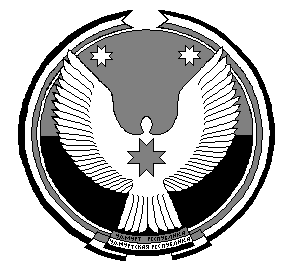 АДМИНИСТРАЦИЯ                           МУНИЦИПАЛЬНОГО ОБРАЗОВАНИЯ " ФАКЕЛЬСКОЕ" "ФАКЕЛ" МУНИЦИПАЛКЫЛДЫТЭТЛЭН АДМИНИСТРАЦИЕЗПОСТАНОВЛЕНИЕ     06 августа 2020  года                                                                              №25с. Факел      В целях приведения в соответствие нормативно-правовых актов Администрации муниципального образования «Факельское», на основании типового перечня муниципальных услуг, предоставляемых органами местного самоуправления в Удмуртской Республике, утвержденного Комиссией по повышению качества и доступности предоставления государственных и муниципальных услуг в Удмуртской Республике от 30 декабря 2019 г №2, Уставом муниципального образования «Факельское», Администрация муниципального образования «Факельское» постановляет:П О С Т А Н О В Л Я Ю :    1. Административный регламент по предоставлению муниципальной услуги «Присвоение адреса земельному участку (при отсутствии адреса – описание местоположения земельного участка)», утвержденный Постановлением Администрации МО «Факельское» №34 от 03.07.2019 г. и Административный регламент по предоставления муниципальной услуги «Присвоение адреса объекту капитального строительства» №36 от 03.07.2019  исключить.    2. Обнародовать настоящее постановление  путем размещения на странице муниципального образования «Факельское» официального сайта муниципального образования «Игринский район» в сети Интернет.   3.  Контроль за  исполнением настоящего постановления оставляю за собой.Глава муниципального образования                                            О.В.Корепанова